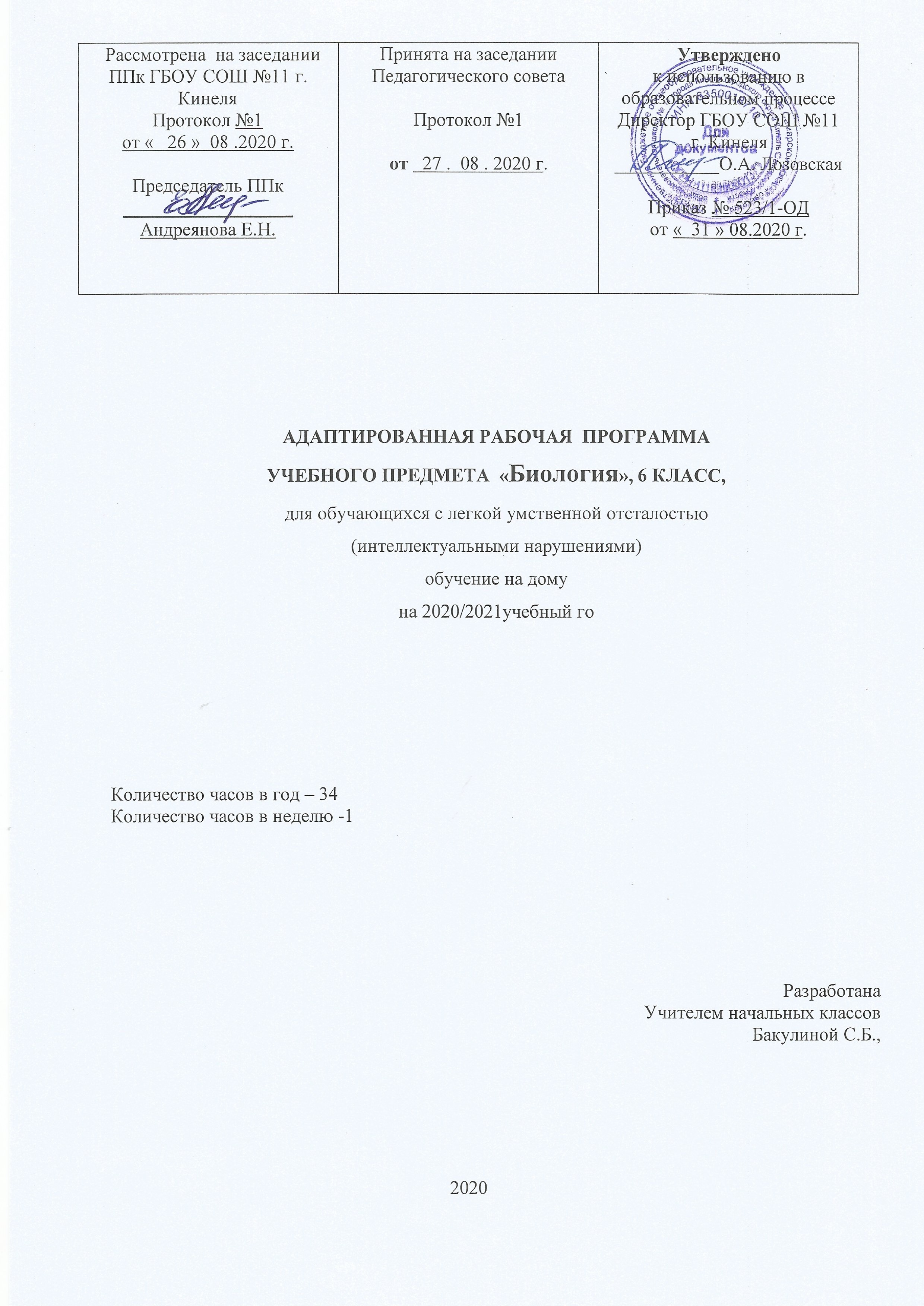 Естествознание. Неживая природа           Рабочая программа составлена в соответствии с государственной программой для специальных (коррекционных) образовательных учреждений VIII вида под редакцией В.В.Воронковой, адаптирована для ученика 6 класса индивидуального обучения К.И в соответствии  с психо – физическими и интеллектуальными особенностями данного ученика,  на основе содержания учебника «Биология» для 6 класса,  для специальных (коррекционных) образовательных учреждений VIII вида, автор: А.И.Никишов, Москва, «Просвещение», 2020г.         Рабочая программа конкретизирует содержание предметных тем, даёт распределение учебных часов  по темам и предлагает собственный подход к структурированию учебного материала, определяет последовательность изучения этого материала, а также путей формирования, систему знаний, умений и навыков.        В течение года возможно изменение количества часов в зависимости от усвоения темы обучающейся.Планируемые результаты освоения курса     Учащиеся должны знать:-  отличительные признаки твердых тел, жидкостей и газов;-  отличительные признаки основных полезных ископаемых, песчаной  и глинистой почвы;-  некоторые свойства твердых, жидких и газообразных тел на примере воды, воздуха, металлов: расширение при нагревании и сжатие при охлаждении, способность хорошо или плохо проводить тепло.     Учащиеся должны уметь:-     обращаться с самым простым лабораторным оборудованием;-  проводить несложную обработку почвы на пришкольном участке;-  определять температуру воздуха, воды.Содержание программыПрирода (1 ч)Живая и неживая природа. Твердые тела, жидкости и газы. Для чего изучают природу.Вода (9 ч)Вода в природе. Вода – жидкость. Температура воды и ее измерение. Изменение уровня воды при нагревании и охлаждении. Изменение состояния воды при замерзании. Лед – твердое тело. Превращение воды в пар. Кипение воды. Три состояния воды в природе. Вода – растворитель. Водные растворы и их использование. Водные растворы в природе. Нерастворимые в воде вещества. Чистая и мутная вода. Питьевая вода. Использование воды в быту, промышленности и сельском хозяйстве. Охрана воды. Что мы узнали о воде.Демонстрация опытов:1.Расширение воды при нагревании и сжатии при охлаждении.2.Расширение воды при замерзании.3.Растворение соли, сахара и марганцовокислого калия в воде.4.Очистка мутной воды.Практическая работа:Определение текучести воды.Воздух (8 ч)Воздух в природе. Воздух занимает место. Воздух сжимаем и упруг. Воздух – плохой проводник тепла. Расширение воздуха при нагревании и сжатие при охлажднии. Теплыйводух легче холодного. Движение воздуха вприроде. Состав воздуха. Кислород и его значение в жизни растений, животных и человека. Углекислый газ. Применение углекислого газа. Значение воздуха. Чистый и загрязненный воздух. Охрана воздуха. Что мы узнали о воздухе.Демонстрация опытов:1.Обнаружение воздуха в пористых телах(сахар, сухарь, уголь, почва).2.Объем воздуха в какой-либо емкости.3.Упругость воздуха.4.Воздух- плохой проводник тепла.5.Расширение воздуха при нагревании и сжатие при охлаждении.Практическая работа: Наблюдение за отклонением пламени свечи.Полезные ископаемые (9 ч)Что такое полезные ископаемые. Полезные ископаемые, используемые встроительстве. Гранит. Известняки. Песок и глина. Горючие полезные ископаемые. Торф. Каменный уголь. Нефть. Природный газ. Полезные ископаемые, из которых получают минеральные удобрения. Калийная соль. Фосфориты и получаемые из них фосфорные удобрения. Полезные ископаемые, применяемые для получения металлов. Железные руды. Черные металлы.Распознавание черных и цветных металлов по образцам и различным изделиям из этих металлов.Почва (6 ч)Различие песчаных и глинистых почв.Количество часов в год – 34Количество часов в неделю – 1Календарно-тематическое планирование №п/пТема урокаКол-во 
часовДатапроведенияСтраницы учебникаПрирода – 1 чПрирода – 1 чПрирода – 1 чПрирода – 1 чПрирода – 1 ч1Живая и неживая природа.  Твердые тела, жидкости и газы. Для чего нужно изучить неживую природу. 15-13Вода–9 чВода–9 чВода–9 чВода–9 чВода–9 ч2Вода в природе. Вода – жидкость.114-213Температура воды и ее измерение. Изменение уровня воды при нагревании и охлаждении.121-274Изменение состояния воды при замерзании. Лёд – твёрдое тело.127-315Превращение воды в пар. Кипение воды.131-366Три состояния воды в природе. Вода – растворитель.137-447Водные растворы и их использование. Водные растворы в природе. 144-488Нерастворимые в воде вещества. Чистая  и мутная вода148-549Питьевая вода. Использование воды в быту, промышленности и сельском хозяйстве. Охрана воды154-6110Что мы узнали о воде161-64Воздух – 8 чВоздух – 8 чВоздух – 8 чВоздух – 8 чВоздух – 8 ч11Воздух в природе. Воздух занимает место.165-7012Воздух сжимаем и упруг. Воздух – плохой проводник тепла.171-7813Расширение  воздуха при нагревании и сжатие при охлаждении. Теплый воздух легче холодного.178-8414Движение воздуха в природе.Состав воздуха.184-9115Кислород и его значение в жизни растений, животных и человека. Углекислый газ.191-9916Применение углекислого газа. Значение воздуха199-10417Чистый и загрязненный воздух. Охрана воздуха.1104-10818Что мы узнали о воздухе.1108-110Полезные ископаемые – 9 чПолезные ископаемые – 9 чПолезные ископаемые – 9 чПолезные ископаемые – 9 чПолезные ископаемые – 9 ч19Что такое полезные ископаемые. Полезные ископаемые, используемые в строительстве. Гранит.1111-11920Известняки. Песок и глина.1119-12821Горючие полезные ископаемые. Торф.Каменный уголь.1128-13722Нефть. Природный газ.1137-14323Полезные ископаемые, из которых получают минеральные удобрения.Калийная соль.Фосфориты.1143-15024Полезные ископаемые, применяемые для получения металлов. Железные руды.1150-15425Черные  металлы. Чугуна. Сталь.1155-16026Медная и алюминиевая руды. Алюминий.1160-16427Мед и олово. Что мы узнали о полезных ископаемых.1164-169Почва – 6 чПочва – 6 чПочва – 6 чПочва – 6 чПочва – 6 ч28Что называют почвой. Состав почвы1170-17729Перегной – органическая часть почвы.Песок и глина  — минеральная часть почвы.1177-18130Минеральные соли в почве. Различие почв по их составу.1181-18431Как проходит вода в различные почвы. Испарение воды из почвы.1184-18932Весенняя (предпосевная) обработка почвы. Осенняя (основная) обработка почвы.1189-19333Охрана почв. Что мы узнали о почве.1193-197